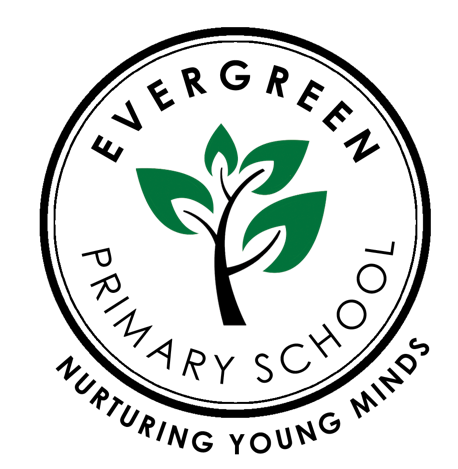 RELATIONSHIPS AND HEALTH EDUCATION POLICYINCLUDING EYFSComplied by: Rena BegumReviewed by: Zainab AliReviewed on: September 2022Next review Date: September 2023 Our school is:	a safe, supportive stimulating learning environment; a team of respectful, tolerant, open minded citizens;a community where everyone aspires to be the very best they can be; a community of resilient lifelong learners;a centre of excellence where all achieve success.PURPOSEThis policy contains information on how our school will meet its legal duties, with which schools must comply, when teaching Relationships Education and Health Education.CONTENTSAppendix 2 How Evergreen Primary School consulted parents in the development and delivery ofthe curriculum:	- 12 -Appendix 3: How Evergreen Primary School covers the statutory content of relationships andhealth education across the school’s curriculum: Appendix 4: Objectives taught and terminology used in the science curriculum as set out in the National Curriculum		- 28 -IntroductionThis policy has been written in accordance with the statutory guidance from the Department for Education issued under Section 80A of the Education Act 2002 and section 403 of the Education Act 1996. This policy contains information on how our school will meet its legal duties, with which schools must comply, when teaching Relationships Education and Health Education.The Relationships Education and Health Education (England) Regulations 2019, make Relationships Education compulsory for all pupils receiving primary education. They also make Health Education compulsory in all schools except independent schools. Personal, Social, Health and Economic Education (PSHE) continues to be compulsory in independent schools.For the purpose of this policy, “relationships education” is defined as teaching pupils about healthy, respectful relationships, focusing on family and friendships, in all contexts, including online.For the purpose of this policy, “health education” is defined as teaching pupils about physical health and mental wellbeing, focusing on recognising the link between the two and being able to make healthy lifestyle choices.Consultation with parentsThe school understands the important role parents play in enhancing their children’s understanding of relationships and health. Similarly, we also understand how important parents’ views are in shaping the curriculum.The school works closely with parents by establishing open communication – all parents are consulted in the development and delivery of the curriculum, as outlined in Appendix 2 of this policy.Parents are provided with the following information:The content of the relationships and health curriculumThe delivery of the relationships and health curriculum, including what is taught in each year groupThe legalities surrounding withdrawing their child from the subjectsThe resources that will be used to support the curriculumThe school aims to build positive relationships with parents by inviting them into school to discuss what will be taught, address any concerns and help parents in managing conversations with their children on the issues covered by the curriculum.Parents will be informed at parent meetings and through the school website about the content of the Relationships and Heath Education taught in each year group. Parents will be invited to discuss the content with the class teacher. In addition, parents will be consulted in the review of the curriculum and this policy, and are encouraged to provide their views at any time.Curriculum ContentRelationships and health education focusses on giving pupils the knowledge they need to make informed decisions about their wellbeing, health and relationships, and to build their self-efficacy. Health education focusses on equipping pupils with the knowledge they need to make good decisions about their own health and wellbeing.We understand our responsibility to deliver a high-quality, age-appropriate relationship and health curriculum for all our pupils. This policy sets out the framework for our relationships and health curriculum, providing clarity on how it is informed, organised and delivered (Appendix 3).Relationships EducationThe focus in primary school should be on teaching the fundamental building blocks and characteristics of positive relationships, with particular reference toFamilies and people who care about meCaring friendshipsRespectful relationshipsOnline relationshipsBeing safeSee table below for the content laid out in the DfE Guidance:Health EducationThe aim of teaching pupils about physical health and mental wellbeing is to give them the information that they need to make good decisions about their own health and wellbeing. It should enable them to recognise what is normal and what is an issue in themselves and others and, when issues arise, know how to seek support as early as possible from appropriate sources.Mental wellbeingInternet safety and harmsPhysical health and fitnessHealthy eatingDrugs, alcohol and tobaccoHealth and preventionBasic first aidChanging adolescent bodySee table below for the content laid out in the DfE Guidance:DeliveryRelationships and Health Education is taught throughout the whole school curriculum. This includes within the Personal, Social, Health Education (PSHE) curriculum, science curriculum, Physical Education (PE), computing and some aspects are included in religious education (RE). (Please see Appendix 3 for coverage of the statutory content across the school’s curriculum.) Pupils will mainly be taught in their class groups. Single gender lessons will be used as deemed appropriate by the school eg about the changing body. It is important to note that although separated groups may have different activities, the messages and information they receive will be consistent. It is important that children learn about all changes not just their own.Through effective organisation and delivery of the subject, we will ensure that:Core knowledge is sectioned into units of manageable size.The required content is communicated to pupils clearly, in a carefully sequenced way, within a planned scheme of work.Teaching includes sufficient and well-chosen opportunities and contexts for pupils to embed new knowledge so that it can be used confidently in real-life situations.In addition, teachers will:Deliver a high-quality and age-appropriate relationships and health curriculum in line with school and statutory requirements.Use a variety of teaching methods and resources to provide an engaging curriculum that meets the needs of all pupils.Ensure they do not express personal views or beliefs when delivering the programme.Model positive attitudes to relationships and health education.Respond to any safeguarding concerns in line with the Child Protection and Safeguarding Policy.QuestionsTeachers will attempt to answer pupils’ questions and concerns in a sensitive, age and development appropriate manner. Individual teachers will use skill and discretion in these situations and refer to the Relationships and Health Education Lead.Teachers will apply the following principles:Clear ground rules will be established and set out for each sessionPupil questions will be encouraged and opportunities to ask questions openly and in private eg. post it notes/question boxes will be providedClarity about the topics being taught will be shared with pupilsIf a child’s question is not appropriate to answer in front of the class, the teacher will explain calmly that this is not part of today’s discussion and will discuss later.Individual questions may be answered by the teacher at the end of the session.Some questions may be referred to the child’s parents to provide an answer; in these circumstances the class teacher will make contact.All staff members at the school will undergo training on a yearly basis to ensure they are up-to-date with the relationship and health education programme and associated issues.Members of staff responsible for teaching the subjects will undergo further training led by the relationships and health education subject leader, to ensure they are fully equipped to teach the subjects effectively.Training of staff will also be scheduled around any updated guidance on the programme and any new developments, which may need to be addressed in relation to the programme.Equality and accessibilityThe school creates a safe environment where all staff and children are respected and free to express their beliefs and opinions without fear of discrimination. The school understands its responsibilities in relation to the Equality Act 2010, specifically, that it must not unlawfully discriminate against:Women/girls and men/boysPeople of different racesDisabled peoplePeople with different religions or beliefs or with no religion or beliefPeople of different agesLesbian, gay and bisexual and straight peoplePeople who have changed their sexThe school is committed to making reasonable adjustments wherever possible to promote accessibility and inclusivity of the curriculum. The school understands that pupils with SEND or other needs (such as those with social, emotional or mental health needs) are entitled to learn about relationships and health education, and the programme will be designed to be inclusive of all pupils.Teachers will understand that they may need to be more explicit and adapt their planning of work and teaching methods in order to appropriately deliver the programme to pupils with SEND or other needs.The curriculum will be taught within the context of family life, taking care to ensure that there is no stigmatisation of children based on their home circumstances along with reflecting sensitively that some children may have a different structure of support around them.Provisions under the Equality Act 2010 allow our school to take positive action, where it can be evidenced to be proportionate, to respond to particular disadvantages affecting a group because of a protected characteristic. When deciding whether support is necessary to support pupils with a particular protected characteristic, we will consider our pupils’ needs, including the gender and age range of our pupils.We will encourage children to be respectful of the differences between boys and girls, but we will also be careful of assuming that boys and girls have distinct characteristics which can lead to negative stereotyping. For example, we will discourage negative characterisation of gender such as “boys don’t cry”, or “girls shouldn’t play football” and dispel any manifestations of discrimination from an early age. In order to foster healthy and respectful peer-to-peer communication and behaviour between boys and girls, the school implements a robust Behaviour Policy, which sets out our expectations of pupils.Sex educationThe Proprietors have agreed that the school will not be delivering sex education except as part of Health education where the changing of the adolescent body topics will be taught in single sex groups and, where possible, by a member of staff of the same gender.In line with our school’s safeguarding policy, if a child is at risk of sexual harm, additional actions will be taken to ensure children have the knowledge and skills to keep themselves and others safe.Parents’ right to withdrawParents do not have the right to withdraw their children from relationships and health education. Monitoring and reviewThis policy will be reviewed on an annual basis by the relationships and health education subject lead, Head Teacher and Proprietors The next scheduled review date for this policy is 07 July 2022. This policy will also be reviewed in light of any changes to statutory guidance, feedback from parents, staff or pupils, and issues in the school or local area that may need addressing.The Proprietorial board is responsible for approving this policy.Any changes made to this policy will be communicated to all staff and parents by the school website.Appendix 2 How Evergreen Primary School consulted parents in the development and delivery of the curriculum:Our school understands the important role parent’s play in enhancing their children’s understanding of relationships and health. Parents’ views are important in shaping the curriculum.Our school works closely with parents by establishing open communication – all parents are consulted in the development and delivery of the curriculum through zoom meeting letters and surveys. Parents are provided with the following information:The content of the relationships and health curriculumThe delivery of the relationships and health curriculum, including what is taught in each year group.The legalities surrounding withdrawing their child from the subjectsThe resources that will be used to support the curriculum.Our school aims to build positive relationships with parents and we invite them into school to discuss what will be taught, address any concerns and help parents in managing conversations with their children on the issues covered by the curriculum.Parents are encouraged to provide their views at any time. Linked Policies This policy must be read in conjuncture with the following linked policies Appendix:Sexual violence and sexual harrassment:The Department for Education published the new ‘Keeping Children Safe in Education’ For 01st September 2022. Part five: Child on child sexual violence and sexual harassment will be adhered to in monitoring any sexual violence behaviour offline/online. https://assets.publishing.service.gov.uk/government/uploads/system/uploads/attachment_data/file/999239/SVSH_2021.pdfAppendix 3: Relationships and Health Education Statutory Content & Shared Resources – this is a working document, more information is found within the curriculum compliance auditFamiliesCaring RelationshipsRespectful RelationshipsOnline RelationshipsBeing SafeChanging adolescent bodyMental WellbeingInternet Safety and HarmPhysical Health and FitnessHealthy EatingHealth and PreventionBasic First AidAppendix 4: Objectives taught and terminology used in the science curriculum as set out in the National CurriculumYear 1: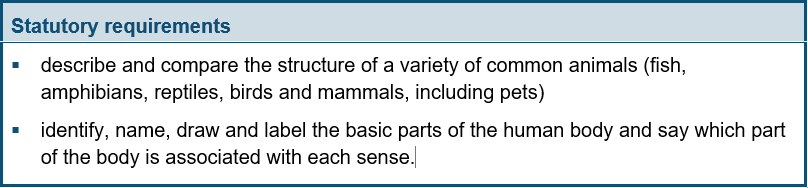 Year 2: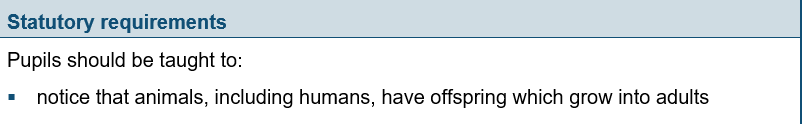 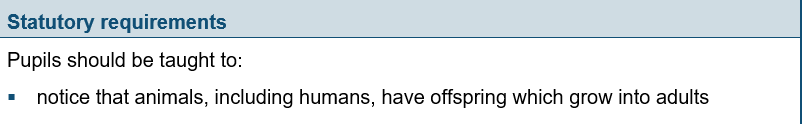 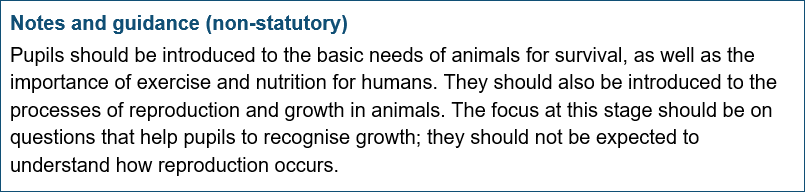 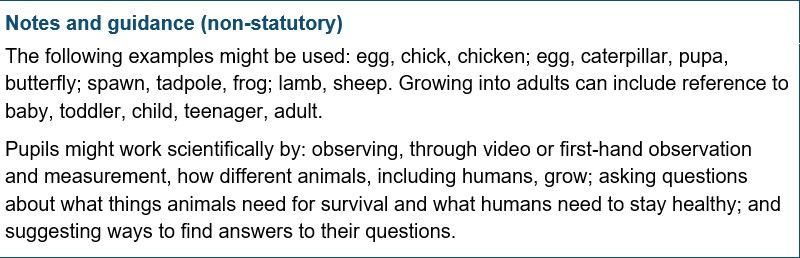 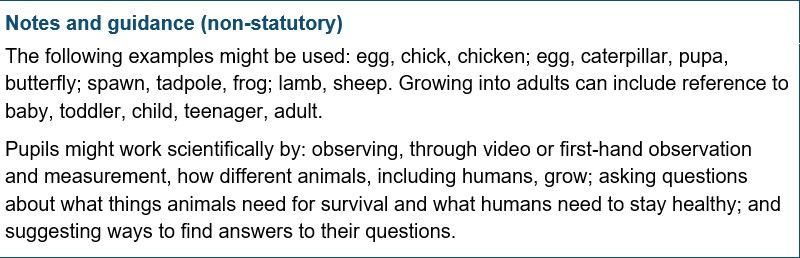 Year 3 and Year 4 – nothing linkedYear 5: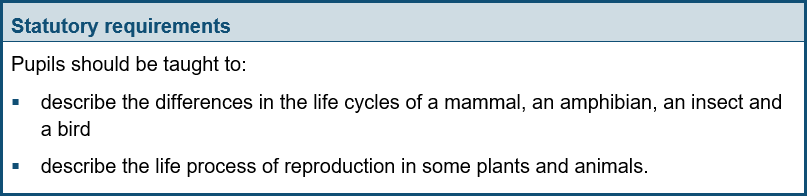 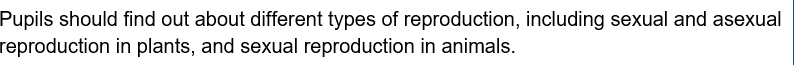 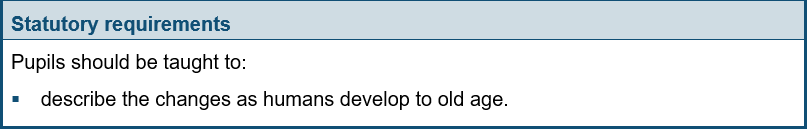 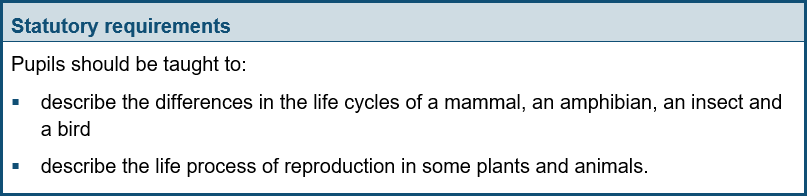 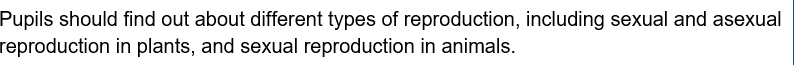 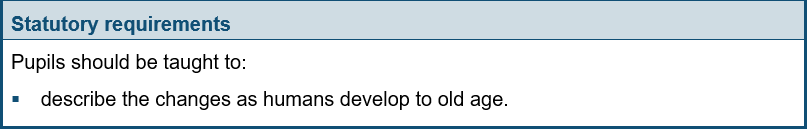 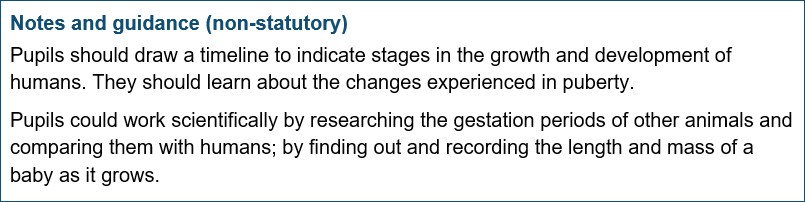 Year 6: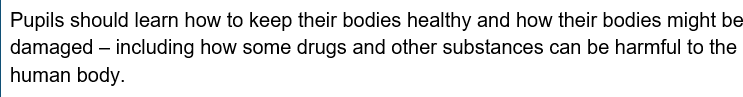 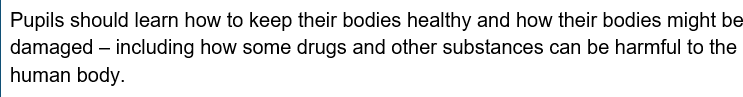 1.	Introduction- 2 -2.	Development of the Policy- 2 -3.	Consultation with parents- 3 -4.	Curriculum Content- 3 -5.	Relationships Education- 3 -6.	Health Education- 5 -7.	Delivery- 7 -8.	Questions- 8 -9.	Equality and accessibility- 8 -10.	Sex education- 9 -11.	Parents’ right to withdraw- 9 -12.	Monitoring and review- 10 -Appendix 1 Consultation partners:- 11 -FamiliesThat families are important for children growing up because they can give love, security and stabilityThe characteristics of healthy family life, commitment to each other, including in times of difficulty, protection and care for children and other family members, the importance of spending time together and sharing each other’s livesThat others’ families, either in school or in the wider world, sometimes look different from their family, but that they should respect those differences and know that other children’s families are also characterised by love and careThat stable, caring relationships, which may be of different types, are at the heart of happy families, and are important for children’s security as they grow upThat marriage represents a formal and legally recognised commitment of two people to each other which is intended to be lifelongHow to recognise if family relationships are making them feel unhappy or unsafe, and how to seek help or advice from others if neededCaring RelationshipsHow important friendships are in making us feel happy and secure, and how people choose and make friendsThe characteristics of friendships, including mutual respect, truthfulness, trustworthiness, loyalty, kindness, generosity, trust, sharing interests and experiences and support with problems and difficultiesThat healthy friendships are positive and welcoming towards others, and do not make others feel lonely or excludedThat most friendships have ups and downs, and that these can often be worked through so that the friendship is repaired or even strengthened, and that resorting to violence is never rightHow to recognise who to trust and who not to trust, how to judge when a friendship is making them feel unhappy or uncomfortable, managing conflict, how to manage these situations and how to seek help or advice from others, if neededRespectful RelationshipsThe importance of respecting others, even when they are very different from them (for example, physically, in character, personality or backgrounds), or make different choices or have different preferences or beliefsPractical steps they can take in a range of different contexts to improve or support respectful relationshipsThe conventions of courtesy and mannersThe importance of self-respect and how this links to their own happinessThat in school and in wider society they can expect to be treated with respect by others, and that in turn they should show due respect to others, including those in positions of authorityAbout different types of bullying (including cyberbullying), the impact of bullying, responsibilities of bystanders (primarily reporting bullying to an adult) and how to get helpWhat a stereotype is, and how stereotypes can be unfair, negative or destructive The importance of permission-seeking and giving in relationships with friends, peers and adultsThat people sometimes behave differently online, including by pretending to be someone they are notThat the same principles apply to online relationships as to face-to face relationships, including the importance of respect for others online including when we are anonymousThe rules and principles for keeping safe online, how to recognise risks, harmful content and contact, and how to report themHow to critically consider their online friendships and sources of information including awareness of the risks associated with people they have never met How information and data is shared and used onlineBeing safeWhat sorts of boundaries are appropriate in friendships with peers and others (including in a digital context)About the concept of privacy and the implications of it for both children and adults; including that it is not always right to keep secrets if they relate to being safeThat each person’s body belongs to them, and the differences between appropriate and inappropriate or unsafe physical, and other, contactHow to respond safely and appropriately to adults they may encounter (in all contexts, including online) whom they do not knowHow to recognise and report feelings of being unsafe or feeling bad about any adultHow to ask for advice or help for themselves or others, and to keep trying until they are heardHow to report concerns or abuse, and the vocabulary and confidence needed to do soWhere to get advice e.g. family, school and/or other sourcesMental wellbeingMental wellbeing is a normal part of daily life, in the same way as physical health. There is a normal range of emotions (e.g. happiness, sadness, anger, fear, surprise, nervousness) and scale of emotions that all humans experience in relation to different experiences and situations.How to recognise and talk about their emotions, including having a varied vocabulary of words to use when talking about their own and others’ feelings. How to judge whether what they are feeling and how they are behaving is appropriate and proportionate.The benefits of physical exercise, time outdoors, community participation, voluntary and service-based activity on mental wellbeing and happiness.Simple self-care techniques, including the importance of rest, time spent with friends and family and the benefits of hobbies and interests.Isolation and loneliness can affect children and that it is very important for children to discuss their feelings with an adult and seek support.Bullying (including cyberbullying) has a negative and often lasting impact on mental wellbeing.Where and how to seek support (including recognising the triggers for seeking support), including whom in school they should speak to if they are worried about their own or someone else’s mental wellbeing or ability to control their emotions (including issues arising online).It is common for people to experience mental ill health. For many people who do, the problems can be resolved if the right support is made available, especially if accessed early enough.Internet safety and harmsFor most people the internet is an integral part of life and has many benefits.About the benefits of rationing time spent online, the risks of excessive time spent on electronic devices and the impact of positive and negative content online on their own and others’ mental and physical wellbeing.How to consider the effect of their online actions on others and know how to recognise and display respectful behaviour online and the importance of keeping personal information private.Why social media, some computer games and online gaming, for example, are age restricted.The internet can also be a negative place where online abuse, trolling, bullying and harassment can take place, which can have a negative impact on mental health.How to be a discerning consumer of information online including understanding that information, including that from search engines, is ranked, selected and targeted.Where and how to report concerns and get support with issues onlinePhysical Health and FitnessThe characteristics and mental and physical benefits of an active lifestyle.The importance of building regular exercise into daily and weekly routines and how to achieve this; for example walking or cycling to school, a daily active mile or other forms of regular, vigorous exercise.The risks associated with an inactive lifestyle (including obesity).How and when to seek support including which adults to speak to in school if they are worried about their health.Healthy EatingWhat constitutes a healthy diet (including understanding calories and other nutritional content).The principles of planning and preparing a range of healthy meals.The characteristics of a poor diet and risks associated with unhealthy eating (including, for example, obesity and tooth decay) and other behaviours (e.g. the impact of alcohol on diet or health).Drugs alcohol and tobaccoThe facts about legal and illegal harmful substances and associated risks, including smoking, alcohol use and drug-taking.Health and PreventionHow to recognise early signs of physical illness, such as weight loss, or unexplained changes to the body.About safe and unsafe exposure to the sun, and how to reduce the risk of sun damage, including skin cancer.The importance of sufficient good quality sleep for good health and that a lack of sleep can affect weight, mood and ability to learn.About dental health and the benefits of good oral hygiene and dental flossing, including regular check-ups at the dentist.About personal hygiene and germs including bacteria, viruses, how they are spread and treated, and the importance of handwashing.The facts and science relating to allergies, immunisation and vaccination.Basic First AidHow to make a clear and efficient call to emergency services if necessary.Concepts of basic first-aid, for example dealing with common injuries, including head injuries.Changing adolescent bodyKey facts about puberty and the changing adolescent body, particularly from age 9 through to age 11 including physical and emotional changes.About menstrual wellbeing including the key facts about the menstrual cycle.Mental healthPSHEAnti BullyingCyber Bullying Behavior Policy Digital Resilience Policy Child ProtectionStatutory ContentThat families are important for children growing up because they can give love, security and stabilityThe characteristics of healthy family life, commitment to each other, including in times of difficulty, protection and care for children and other family members, the importance of spending time together and sharing each other’s livesThat others’ families, either in school or in the wider world, sometimes look different from their family, but that they should respect those differences and know that other children’s families are also characterised by love and careThat stable, caring relationships, which may be of different types, are at the heart of happy families, and are important for children’s security as they grow upThat marriage represents a formal and legally recognised commitment of two people to each other which is intended to be lifelongEYFS (Not Statutory)My Mum/ My Dad – Anthony Browne Owl Babies – Martin Waddell Monkey Puzzle – Julia Donaldson Peace at last – Jill MurphyStick Man – Julia DonaldsonChildren to share photos of their family membersThat families are important for children growing up because they can give love, security and stabilityThe characteristics of healthy family life, commitment to each other, including in times of difficulty, protection and care for children and other family members, the importance of spending time together and sharing each other’s livesThat others’ families, either in school or in the wider world, sometimes look different from their family, but that they should respect those differences and know that other children’s families are also characterised by love and careThat stable, caring relationships, which may be of different types, are at the heart of happy families, and are important for children’s security as they grow upThat marriage represents a formal and legally recognised commitment of two people to each other which is intended to be lifelongKey Stage One (Y1&2)That families are important for children growing up because they can give love, security and stabilityThe characteristics of healthy family life, commitment to each other, including in times of difficulty, protection and care for children and other family members, the importance of spending time together and sharing each other’s livesThat others’ families, either in school or in the wider world, sometimes look different from their family, but that they should respect those differences and know that other children’s families are also characterised by love and careThat stable, caring relationships, which may be of different types, are at the heart of happy families, and are important for children’s security as they grow upThat marriage represents a formal and legally recognised commitment of two people to each other which is intended to be lifelongLower Key Stage 2 (Y3&4) That families are important for children growing up because they can give love, security and stabilityThe characteristics of healthy family life, commitment to each other, including in times of difficulty, protection and care for children and other family members, the importance of spending time together and sharing each other’s livesThat others’ families, either in school or in the wider world, sometimes look different from their family, but that they should respect those differences and know that other children’s families are also characterised by love and careThat stable, caring relationships, which may be of different types, are at the heart of happy families, and are important for children’s security as they grow upThat marriage represents a formal and legally recognised commitment of two people to each other which is intended to be lifelongUpper Key Stage 2 (Y5&6)How to recognise if family relationships are making them feel unhappy or unsafe, and how to seek help or advice from others if neededStatutory ContentStatutory ContentYear Groups	How important friendships are in making us feel happy and secure, and how people choose and make friends	The characteristics of friendships, including mutual respect, truthfulness, trustworthiness, loyalty, kindness, generosity, trust, sharing interests and experiences and support with problems and difficulties	That healthy friendships are positive and welcoming towards others, and do not make others feel lonely or excluded	That most friendships have ups and downs, and that these can often be worked through so that the friendship is repaired or even strengthened, and that resorting to violence is never rightHow to recognise who to trust and who not to trust, how to judge when a friendship is making them feel unhappy or uncomfortable, managing conflict, how to manage these situations and how to seek help or advice from others, if needed	How important friendships are in making us feel happy and secure, and how people choose and make friends	The characteristics of friendships, including mutual respect, truthfulness, trustworthiness, loyalty, kindness, generosity, trust, sharing interests and experiences and support with problems and difficulties	That healthy friendships are positive and welcoming towards others, and do not make others feel lonely or excluded	That most friendships have ups and downs, and that these can often be worked through so that the friendship is repaired or even strengthened, and that resorting to violence is never rightHow to recognise who to trust and who not to trust, how to judge when a friendship is making them feel unhappy or uncomfortable, managing conflict, how to manage these situations and how to seek help or advice from others, if neededEYFS (Not Statutory)	How important friendships are in making us feel happy and secure, and how people choose and make friends	The characteristics of friendships, including mutual respect, truthfulness, trustworthiness, loyalty, kindness, generosity, trust, sharing interests and experiences and support with problems and difficulties	That healthy friendships are positive and welcoming towards others, and do not make others feel lonely or excluded	That most friendships have ups and downs, and that these can often be worked through so that the friendship is repaired or even strengthened, and that resorting to violence is never rightHow to recognise who to trust and who not to trust, how to judge when a friendship is making them feel unhappy or uncomfortable, managing conflict, how to manage these situations and how to seek help or advice from others, if needed	How important friendships are in making us feel happy and secure, and how people choose and make friends	The characteristics of friendships, including mutual respect, truthfulness, trustworthiness, loyalty, kindness, generosity, trust, sharing interests and experiences and support with problems and difficulties	That healthy friendships are positive and welcoming towards others, and do not make others feel lonely or excluded	That most friendships have ups and downs, and that these can often be worked through so that the friendship is repaired or even strengthened, and that resorting to violence is never rightHow to recognise who to trust and who not to trust, how to judge when a friendship is making them feel unhappy or uncomfortable, managing conflict, how to manage these situations and how to seek help or advice from others, if neededKey Stage One (Y1&2)	How important friendships are in making us feel happy and secure, and how people choose and make friends	The characteristics of friendships, including mutual respect, truthfulness, trustworthiness, loyalty, kindness, generosity, trust, sharing interests and experiences and support with problems and difficulties	That healthy friendships are positive and welcoming towards others, and do not make others feel lonely or excluded	That most friendships have ups and downs, and that these can often be worked through so that the friendship is repaired or even strengthened, and that resorting to violence is never rightHow to recognise who to trust and who not to trust, how to judge when a friendship is making them feel unhappy or uncomfortable, managing conflict, how to manage these situations and how to seek help or advice from others, if needed	How important friendships are in making us feel happy and secure, and how people choose and make friends	The characteristics of friendships, including mutual respect, truthfulness, trustworthiness, loyalty, kindness, generosity, trust, sharing interests and experiences and support with problems and difficulties	That healthy friendships are positive and welcoming towards others, and do not make others feel lonely or excluded	That most friendships have ups and downs, and that these can often be worked through so that the friendship is repaired or even strengthened, and that resorting to violence is never rightHow to recognise who to trust and who not to trust, how to judge when a friendship is making them feel unhappy or uncomfortable, managing conflict, how to manage these situations and how to seek help or advice from others, if neededLower Key Stage 2 (Y3&4)Upper Key Stage 2 (Y5&6)Upper Key Stage 2 (Y5&6)Statutory Content	Practical steps they can take in a range of different contexts to improve or support respectful relationships	The conventions of courtesy and manners	The importance of self- respect and how this links to their own happiness	That in school and in wider society they can expect to be treated with respect by others, and that in turn they should show due respect to others, including those in positions of authority	About different types of bullying (including cyberbullying), the impact of bullying, responsibilities of bystanders (primarily reporting bullying to an adult) and how to get help	What a stereotype is, and how stereotypes can be unfair, negative or destructive	The importance of permission-seeking and giving in relationships with friends, peers and adultsEYFS (Not Statutory)The Rainbow fish – Marcus Pfister Tidy Titch – Pat HutchinsLearning the names of our new friendsRespecting one another and the classroom provision Using manners at lunchtime and around schoolAnti-Bullying Alliance- Resources for Anti-Bullying WeekWays to Look after yourself- washing hands, eating your lunch and doing things that make you happyPermission seeking – rules for playing games, asking adults for permission e.g. to go out of the classroom and why it is important (fire,safety)EYFS (Not Statutory)The Rainbow fish – Marcus Pfister Tidy Titch – Pat HutchinsLearning the names of our new friendsRespecting one another and the classroom provision Using manners at lunchtime and around schoolAnti-Bullying Alliance- Resources for Anti-Bullying WeekWays to Look after yourself- washing hands, eating your lunch and doing things that make you happyPermission seeking – rules for playing games, asking adults for permission e.g. to go out of the classroom and why it is important (fire,safety)EYFS (Not Statutory)The Rainbow fish – Marcus Pfister Tidy Titch – Pat HutchinsLearning the names of our new friendsRespecting one another and the classroom provision Using manners at lunchtime and around schoolAnti-Bullying Alliance- Resources for Anti-Bullying WeekWays to Look after yourself- washing hands, eating your lunch and doing things that make you happyPermission seeking – rules for playing games, asking adults for permission e.g. to go out of the classroom and why it is important (fire,safety)	Practical steps they can take in a range of different contexts to improve or support respectful relationships	The conventions of courtesy and manners	The importance of self- respect and how this links to their own happiness	That in school and in wider society they can expect to be treated with respect by others, and that in turn they should show due respect to others, including those in positions of authority	About different types of bullying (including cyberbullying), the impact of bullying, responsibilities of bystanders (primarily reporting bullying to an adult) and how to get help	What a stereotype is, and how stereotypes can be unfair, negative or destructive	The importance of permission-seeking and giving in relationships with friends, peers and adultsKey Stage One (Y1&2)Key Stage One (Y1&2)Key Stage One (Y1&2)	Practical steps they can take in a range of different contexts to improve or support respectful relationships	The conventions of courtesy and manners	The importance of self- respect and how this links to their own happiness	That in school and in wider society they can expect to be treated with respect by others, and that in turn they should show due respect to others, including those in positions of authority	About different types of bullying (including cyberbullying), the impact of bullying, responsibilities of bystanders (primarily reporting bullying to an adult) and how to get help	What a stereotype is, and how stereotypes can be unfair, negative or destructive	The importance of permission-seeking and giving in relationships with friends, peers and adultsLower Key Stage 2 (Y3&4)Lower Key Stage 2 (Y3&4)Lower Key Stage 2 (Y3&4)Upper Key Stage 2 (Y5&6)Statutory ContentYear Groups	The importance of respecting others, even when they are very different from them (for example, physically, in character, personality or backgrounds), or make different choices or have different preferences or beliefsThat people sometimes behave differently online, including by pretending to be someone they are notThat the same principles apply to online relationships as to face-to face relationships, including the importance of respect for others online including when we are anonymousThe rules and principles for keeping safe online, how to recognise risks, harmful content and contact, and how to report them	How to critically consider their online friendships and sources of information including awareness of the risks associated with people they have never met	How information and data is shared and used onlineEYFS (Not Statutory)	The importance of respecting others, even when they are very different from them (for example, physically, in character, personality or backgrounds), or make different choices or have different preferences or beliefsThat people sometimes behave differently online, including by pretending to be someone they are notThat the same principles apply to online relationships as to face-to face relationships, including the importance of respect for others online including when we are anonymousThe rules and principles for keeping safe online, how to recognise risks, harmful content and contact, and how to report them	How to critically consider their online friendships and sources of information including awareness of the risks associated with people they have never met	How information and data is shared and used onlineKey Stage One (Y1&2)	The importance of respecting others, even when they are very different from them (for example, physically, in character, personality or backgrounds), or make different choices or have different preferences or beliefsThat people sometimes behave differently online, including by pretending to be someone they are notThat the same principles apply to online relationships as to face-to face relationships, including the importance of respect for others online including when we are anonymousThe rules and principles for keeping safe online, how to recognise risks, harmful content and contact, and how to report them	How to critically consider their online friendships and sources of information including awareness of the risks associated with people they have never met	How information and data is shared and used onlineLower Key Stage 2 (Y3&4)	The importance of respecting others, even when they are very different from them (for example, physically, in character, personality or backgrounds), or make different choices or have different preferences or beliefsThat people sometimes behave differently online, including by pretending to be someone they are notThat the same principles apply to online relationships as to face-to face relationships, including the importance of respect for others online including when we are anonymousThe rules and principles for keeping safe online, how to recognise risks, harmful content and contact, and how to report them	How to critically consider their online friendships and sources of information including awareness of the risks associated with people they have never met	How information and data is shared and used onlineUpper Key Stage 2 (Y5&6)Statutory Content	What sorts of boundaries are appropriate in friendships with peers and others (including in a digital context)	About the concept of privacy and the implications of it for both children and adults; including that it is not always right to keep secrets if they relate to being safe	That each person’s body belongs to them, and the differences between appropriate and inappropriate or unsafe physical, and other, contact	How to respond safely and appropriately to adults they may encounter (in all contexts, including online) whom they do not know	How to recognise and report feelings of being unsafe or feeling bad about any adult	How to ask for advice or help for themselves or others, and to keep trying until they are heard	How to report concerns or abuse, and the vocabulary and confidence needed to do so	Where to get advice e.g. family, school and/or other sourcesEYFS (Not Statutory)Bog baby – Jeanne Willis What is a secret? Discussion Privacy- Using the toilets Little Red Riding Hood	What sorts of boundaries are appropriate in friendships with peers and others (including in a digital context)	About the concept of privacy and the implications of it for both children and adults; including that it is not always right to keep secrets if they relate to being safe	That each person’s body belongs to them, and the differences between appropriate and inappropriate or unsafe physical, and other, contact	How to respond safely and appropriately to adults they may encounter (in all contexts, including online) whom they do not know	How to recognise and report feelings of being unsafe or feeling bad about any adult	How to ask for advice or help for themselves or others, and to keep trying until they are heard	How to report concerns or abuse, and the vocabulary and confidence needed to do so	Where to get advice e.g. family, school and/or other sourcesKey Stage One (Y1&2) 	What sorts of boundaries are appropriate in friendships with peers and others (including in a digital context)	About the concept of privacy and the implications of it for both children and adults; including that it is not always right to keep secrets if they relate to being safe	That each person’s body belongs to them, and the differences between appropriate and inappropriate or unsafe physical, and other, contact	How to respond safely and appropriately to adults they may encounter (in all contexts, including online) whom they do not know	How to recognise and report feelings of being unsafe or feeling bad about any adult	How to ask for advice or help for themselves or others, and to keep trying until they are heard	How to report concerns or abuse, and the vocabulary and confidence needed to do so	Where to get advice e.g. family, school and/or other sourcesUpper Key Stage 2 (Y5&6)	What sorts of boundaries are appropriate in friendships with peers and others (including in a digital context)	About the concept of privacy and the implications of it for both children and adults; including that it is not always right to keep secrets if they relate to being safe	That each person’s body belongs to them, and the differences between appropriate and inappropriate or unsafe physical, and other, contact	How to respond safely and appropriately to adults they may encounter (in all contexts, including online) whom they do not know	How to recognise and report feelings of being unsafe or feeling bad about any adult	How to ask for advice or help for themselves or others, and to keep trying until they are heard	How to report concerns or abuse, and the vocabulary and confidence needed to do so	Where to get advice e.g. family, school and/or other sourcesLower Key Stage 2 (Y3&4)Statutory ContentKey facts about puberty and the changing adolescent body, particularly from age 9 through to age 11 including physical and emotional changes.About menstrual wellbeing including the key facts about the menstrual cycle.identify, name, draw and label the basic parts of the human body and say which part of the body is associated with each sense.describe the differences in the life cycles of a mammal, an amphibian, an insect and a birddescribe the life process of reproduction in some plants and animals.describe the changes as humans develop to old age.notice that animals, including humans, have offspring which grow into adultsEYFS (Not Statutory)The very hungry caterpillar – Eric Carle Bog baby – Jeanne WillisKey facts about puberty and the changing adolescent body, particularly from age 9 through to age 11 including physical and emotional changes.About menstrual wellbeing including the key facts about the menstrual cycle.identify, name, draw and label the basic parts of the human body and say which part of the body is associated with each sense.describe the differences in the life cycles of a mammal, an amphibian, an insect and a birddescribe the life process of reproduction in some plants and animals.describe the changes as humans develop to old age.notice that animals, including humans, have offspring which grow into adultsKey Stage One (Y1&2)Key facts about puberty and the changing adolescent body, particularly from age 9 through to age 11 including physical and emotional changes.About menstrual wellbeing including the key facts about the menstrual cycle.identify, name, draw and label the basic parts of the human body and say which part of the body is associated with each sense.describe the differences in the life cycles of a mammal, an amphibian, an insect and a birddescribe the life process of reproduction in some plants and animals.describe the changes as humans develop to old age.notice that animals, including humans, have offspring which grow into adultsLower Key Stage 2 (Y3&4)Key facts about puberty and the changing adolescent body, particularly from age 9 through to age 11 including physical and emotional changes.About menstrual wellbeing including the key facts about the menstrual cycle.identify, name, draw and label the basic parts of the human body and say which part of the body is associated with each sense.describe the differences in the life cycles of a mammal, an amphibian, an insect and a birddescribe the life process of reproduction in some plants and animals.describe the changes as humans develop to old age.notice that animals, including humans, have offspring which grow into adultsUpper Key Stage 2 (Y5&6)Statutory Contentthat mental wellbeing is a normal part of daily life, in the same way as physical health.that there is a normal range of emotions (e.g. happiness, sadness, anger, fear, surprise, nervousness) and scale of emotions that all humans experience in relation to different experiences and situations.how to recognise and talk about their emotions, including having a varied vocabulary of words to use when talking about their own and others’ feelings.how to judge whether what they are feeling and how they are behaving is appropriate and proportionate.the benefits of physical exercise, time outdoors, community participation, voluntary and service-based activity on mental wellbeing and happiness.simple self-care techniques, including the importance of rest, time spent with friends and family and the benefits of hobbies and interests.isolation and loneliness can affect children and that it is very important for children to discuss their feelings with an adult and seek support.that bullying (including cyberbullying) has a negative and often lasting impact on mental wellbeing.where and how to seek support (including recognising the triggers for seeking support), including whom in school they should speak to if they are worried about their own or someone else’s mental wellbeing or ability to control their emotions (including issues arising online).it is common for people to experience mental ill health. For many people who do, the problems can be resolved if the right support is made available, especially if accessed early enough.EYFS (Not Statutory)Feelings Fans- naming feelingsSEAL Photo cards-identifying feelings Children’s Mental Health Week Resources Anti-Bullying Week ResourcesGo Noodle Mindfulness and exercise activitiesthat mental wellbeing is a normal part of daily life, in the same way as physical health.that there is a normal range of emotions (e.g. happiness, sadness, anger, fear, surprise, nervousness) and scale of emotions that all humans experience in relation to different experiences and situations.how to recognise and talk about their emotions, including having a varied vocabulary of words to use when talking about their own and others’ feelings.how to judge whether what they are feeling and how they are behaving is appropriate and proportionate.the benefits of physical exercise, time outdoors, community participation, voluntary and service-based activity on mental wellbeing and happiness.simple self-care techniques, including the importance of rest, time spent with friends and family and the benefits of hobbies and interests.isolation and loneliness can affect children and that it is very important for children to discuss their feelings with an adult and seek support.that bullying (including cyberbullying) has a negative and often lasting impact on mental wellbeing.where and how to seek support (including recognising the triggers for seeking support), including whom in school they should speak to if they are worried about their own or someone else’s mental wellbeing or ability to control their emotions (including issues arising online).it is common for people to experience mental ill health. For many people who do, the problems can be resolved if the right support is made available, especially if accessed early enough.Key Stage One (Y1&2)that mental wellbeing is a normal part of daily life, in the same way as physical health.that there is a normal range of emotions (e.g. happiness, sadness, anger, fear, surprise, nervousness) and scale of emotions that all humans experience in relation to different experiences and situations.how to recognise and talk about their emotions, including having a varied vocabulary of words to use when talking about their own and others’ feelings.how to judge whether what they are feeling and how they are behaving is appropriate and proportionate.the benefits of physical exercise, time outdoors, community participation, voluntary and service-based activity on mental wellbeing and happiness.simple self-care techniques, including the importance of rest, time spent with friends and family and the benefits of hobbies and interests.isolation and loneliness can affect children and that it is very important for children to discuss their feelings with an adult and seek support.that bullying (including cyberbullying) has a negative and often lasting impact on mental wellbeing.where and how to seek support (including recognising the triggers for seeking support), including whom in school they should speak to if they are worried about their own or someone else’s mental wellbeing or ability to control their emotions (including issues arising online).it is common for people to experience mental ill health. For many people who do, the problems can be resolved if the right support is made available, especially if accessed early enough.Lower Key Stage 2 (Y3&4)that mental wellbeing is a normal part of daily life, in the same way as physical health.that there is a normal range of emotions (e.g. happiness, sadness, anger, fear, surprise, nervousness) and scale of emotions that all humans experience in relation to different experiences and situations.how to recognise and talk about their emotions, including having a varied vocabulary of words to use when talking about their own and others’ feelings.how to judge whether what they are feeling and how they are behaving is appropriate and proportionate.the benefits of physical exercise, time outdoors, community participation, voluntary and service-based activity on mental wellbeing and happiness.simple self-care techniques, including the importance of rest, time spent with friends and family and the benefits of hobbies and interests.isolation and loneliness can affect children and that it is very important for children to discuss their feelings with an adult and seek support.that bullying (including cyberbullying) has a negative and often lasting impact on mental wellbeing.where and how to seek support (including recognising the triggers for seeking support), including whom in school they should speak to if they are worried about their own or someone else’s mental wellbeing or ability to control their emotions (including issues arising online).it is common for people to experience mental ill health. For many people who do, the problems can be resolved if the right support is made available, especially if accessed early enough.Upper Key Stage 2 (Y5&6)Children’s Mental Health Week Resources Anti-Bullying Week ResourcesGo Noodle Mindfulness and exercise activities SEAL Feelings Detective PostersHobbies- What hobbies do you have now and what hobbies do you see yourself having when you are older? How does following a hobby affect our health? Discussion.Statutory Contentthat for most people the internet is an integral part of life and has many benefits.about the benefits of rationing time spent online, the risks of excessive time spent on electronic devices and the impact of positive and negative content online on their own and others’ mental and physical wellbeing.how to consider the effect of their online actions on others and know how to recognise and display respectful behaviour online and the importance of keeping personal information private.why social media, some computer games and online gaming, for example, are age restricted.that the internet can also be a negative place where online abuse, trolling, bullying and harassment can take place, which can have a negative impact on mental health.how to be a discerning consumer of information online including understanding that information, including that from search engines, is ranked, selected and targeted.where and how to report concerns and get support with issues online.EYFS (Not Statutory)Links to Anti-Bullying Week, Child Mental Health Week and Safer Internet Dayhttps://www.thinkuknow.co.uk/that for most people the internet is an integral part of life and has many benefits.about the benefits of rationing time spent online, the risks of excessive time spent on electronic devices and the impact of positive and negative content online on their own and others’ mental and physical wellbeing.how to consider the effect of their online actions on others and know how to recognise and display respectful behaviour online and the importance of keeping personal information private.why social media, some computer games and online gaming, for example, are age restricted.that the internet can also be a negative place where online abuse, trolling, bullying and harassment can take place, which can have a negative impact on mental health.how to be a discerning consumer of information online including understanding that information, including that from search engines, is ranked, selected and targeted.where and how to report concerns and get support with issues online.Key Stage One (Y1&2)that for most people the internet is an integral part of life and has many benefits.about the benefits of rationing time spent online, the risks of excessive time spent on electronic devices and the impact of positive and negative content online on their own and others’ mental and physical wellbeing.how to consider the effect of their online actions on others and know how to recognise and display respectful behaviour online and the importance of keeping personal information private.why social media, some computer games and online gaming, for example, are age restricted.that the internet can also be a negative place where online abuse, trolling, bullying and harassment can take place, which can have a negative impact on mental health.how to be a discerning consumer of information online including understanding that information, including that from search engines, is ranked, selected and targeted.where and how to report concerns and get support with issues online.Lower Key Stage 2 (Y3&4)that for most people the internet is an integral part of life and has many benefits.about the benefits of rationing time spent online, the risks of excessive time spent on electronic devices and the impact of positive and negative content online on their own and others’ mental and physical wellbeing.how to consider the effect of their online actions on others and know how to recognise and display respectful behaviour online and the importance of keeping personal information private.why social media, some computer games and online gaming, for example, are age restricted.that the internet can also be a negative place where online abuse, trolling, bullying and harassment can take place, which can have a negative impact on mental health.how to be a discerning consumer of information online including understanding that information, including that from search engines, is ranked, selected and targeted.where and how to report concerns and get support with issues online.Upper Key Stage 2 (Y5&6)Statutory Contentthe characteristics and mental and physical benefits of an active lifestyle.the importance of building regular exercise into daily and weekly routines and how to achieve this; for example walking or cycling to school, a daily active mile or other forms of regular, vigorous exercise.the risks associated with an inactive lifestyle (including obesity).how and when to seek support including which adults to speak to in school if they are worried about their health.EYFS (Not Statutory)Take 10 in classroomsJoe Wicks RoutinesLinks during Child Mental Health Weekthe characteristics and mental and physical benefits of an active lifestyle.the importance of building regular exercise into daily and weekly routines and how to achieve this; for example walking or cycling to school, a daily active mile or other forms of regular, vigorous exercise.the risks associated with an inactive lifestyle (including obesity).how and when to seek support including which adults to speak to in school if they are worried about their health.Key Stage One (Y1&2) playground topic DT Toys past and present autumn 1 plan bee PE scheme of work the characteristics and mental and physical benefits of an active lifestyle.the importance of building regular exercise into daily and weekly routines and how to achieve this; for example walking or cycling to school, a daily active mile or other forms of regular, vigorous exercise.the risks associated with an inactive lifestyle (including obesity).how and when to seek support including which adults to speak to in school if they are worried about their health.Lower Key Stage 2 (Y3&4)-Take 10 in classrooms-Joe Wicks Routines-Links during Child Mental Health Week-Discussion about who they can go to if they are concerned about their healththe characteristics and mental and physical benefits of an active lifestyle.the importance of building regular exercise into daily and weekly routines and how to achieve this; for example walking or cycling to school, a daily active mile or other forms of regular, vigorous exercise.the risks associated with an inactive lifestyle (including obesity).how and when to seek support including which adults to speak to in school if they are worried about their health.Upper Key Stage 2 (Y5&6)-Take 10 in classroomsJoe Wicks RoutinesLinks during Child Mental Health WeekDiscussion about who they can go to if they are concerned about their healthStatutory Contentwhat constitutes a healthy diet (including understanding calories and other nutritional content).the principles of planning and preparing a range of healthy meals.the characteristics of a poor diet and risks associated with unhealthy eating (including, for example, obesity and tooth decay) and other behaviours (e.g. the impact of alcohol on diet or health).EYFS (Not Statutory)Food- https://www.nhs.uk/change4life Healthy Eating Resourcesoral hygiene what constitutes a healthy diet (including understanding calories and other nutritional content).the principles of planning and preparing a range of healthy meals.the characteristics of a poor diet and risks associated with unhealthy eating (including, for example, obesity and tooth decay) and other behaviours (e.g. the impact of alcohol on diet or health).Key Stage One (Y1&2)Food- https://www.nhs.uk/change4life Healthy Eating ResourcesHealthy and Unhealthy- sorting pictures of foods Teeth and sugar- coke experimentwhat constitutes a healthy diet (including understanding calories and other nutritional content).the principles of planning and preparing a range of healthy meals.the characteristics of a poor diet and risks associated with unhealthy eating (including, for example, obesity and tooth decay) and other behaviours (e.g. the impact of alcohol on diet or health).Lower Key Stage 2 (Y3&4)Food- https://www.nhs.uk/change4life Food PyramidHealthy and Unhealthy- sorting pictures of meals and explaining whyHealthy Eating ResourcesTeeth and diet- facts. Investigation- Which drink contains the most sugar? Eating and digestion Science planbee Upper Key Stage 2 (Y5&6)Food- https://www.nhs.uk/change4lifeFood WheelHealthy Eating ResourcesHealthy Eating- nutritional content of food and traffic light system (food packaging)Investigation- Which food contains the most calories?Statutory Contenthow to recognise early signs of physical illness, such as weight loss, or unexplained changes to the body.about safe and unsafe exposure to the sun, and how to reduce the risk of sun damage, including skin cancer.the importance of sufficient good quality sleep for good healthand that a lack of sleep can affect weight, mood and ability to learn.about dental health and the benefits of good oral hygiene and dental flossing, including regular check-ups at the dentist.about personal hygiene and germs including bacteria, viruses, how they are spread and treated, and the importance of handwashing.the facts and science relating to allergies, immunisation and vaccination.EYFS (Not Statutory) Sun Safe resources Teeth Resourceshow to recognise early signs of physical illness, such as weight loss, or unexplained changes to the body.about safe and unsafe exposure to the sun, and how to reduce the risk of sun damage, including skin cancer.the importance of sufficient good quality sleep for good healthand that a lack of sleep can affect weight, mood and ability to learn.about dental health and the benefits of good oral hygiene and dental flossing, including regular check-ups at the dentist.about personal hygiene and germs including bacteria, viruses, how they are spread and treated, and the importance of handwashing.the facts and science relating to allergies, immunisation and vaccination.Key Stage One (Y1&2) Sun Safe resources Teeth Resourceshow to recognise early signs of physical illness, such as weight loss, or unexplained changes to the body.about safe and unsafe exposure to the sun, and how to reduce the risk of sun damage, including skin cancer.the importance of sufficient good quality sleep for good healthand that a lack of sleep can affect weight, mood and ability to learn.about dental health and the benefits of good oral hygiene and dental flossing, including regular check-ups at the dentist.about personal hygiene and germs including bacteria, viruses, how they are spread and treated, and the importance of handwashing.the facts and science relating to allergies, immunisation and vaccination.Lower Key Stage 2 (Y3&4)Sun Safe resources Teeth Resourceshow to recognise early signs of physical illness, such as weight loss, or unexplained changes to the body.about safe and unsafe exposure to the sun, and how to reduce the risk of sun damage, including skin cancer.the importance of sufficient good quality sleep for good healthand that a lack of sleep can affect weight, mood and ability to learn.about dental health and the benefits of good oral hygiene and dental flossing, including regular check-ups at the dentist.about personal hygiene and germs including bacteria, viruses, how they are spread and treated, and the importance of handwashing.the facts and science relating to allergies, immunisation and vaccination.Upper Key Stage 2 (Y5&6)Statutory Contenthow to make a clear and efficient call to emergency services if necessary.concepts of basic first-aid, for example dealing with common injuries, including head injuries.EYFS (Not Statutory)Who to go to in school if you hurt yourself.how to make a clear and efficient call to emergency services if necessary.concepts of basic first-aid, for example dealing with common injuries, including head injuries.Key Stage One (Y1&2)Who to go to in school if you hurt yourself. Calling 999 in an emergency.Red Cross Life Live it: Stay safehow to make a clear and efficient call to emergency services if necessary.concepts of basic first-aid, for example dealing with common injuries, including head injuries.Lower Key Stage 2 (Y3&4)Who to go to in school if you hurt yourself. Calling 999 in an emergency.Red Cross Life Live it: Stay safehow to make a clear and efficient call to emergency services if necessary.concepts of basic first-aid, for example dealing with common injuries, including head injuries.Upper Key Stage 2 (Y5&6)Who to go to in school if you hurt yourself. Calling 999 in an emergency.Red Cross Life Live it: Stay safefirst aid practical workshop summer term 2 - Notes and guidance (non-statutory)Pupils should use the local environment throughout the year to explore and answer questions about animals in their habitat. They should understand how to take care of animals taken from their local environment and the need to return them safely after study. Pupils should become familiar with the common names of some fish, amphibians, reptiles, birds and mammals, including those that are kept as pets.Pupils should have plenty of opportunities to learn the names of the main body parts (including head, neck, arms, elbows, legs, knees, face, ears, eyes, hair, mouth, teeth) through games, actions, songs and rhymes.Pupils might work scientifically by: using their observations to compare and contrast animals at first hand or through videos and photographs, describing how they identify and group them; grouping animals according to what they eat; and using their senses to compare differenttextures, sounds and smells.